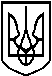 УКРАЇНАСТОРОЖИНЕЦЬКА МІСЬКА РАДАСТОРОЖИНЕЦЬКОГО РАЙОНУЧЕРНІВЕЦЬКОЇ ОБЛАСТІХLI сесія  VІІ скликання Р  І  Ш  Е  Н  Н  Я     № 66-41/2020 28 лютого  2020  року                                                                 м. СторожинецьПро роботу комісії  по перевірці діяльності КУ «Сторожинецький ІРЦ»     Керуючись Законом України «Про місцеве самоврядування», заслухавши інформацію голови комісії по перевірці діяльності КУ «Сторожинецький ІРЦ» Крички Н.В. «Про роботу комісії  по перевірці діяльності КУ «Сторожинецький ІРЦ», враховуючи протокол №1 засідання комісії по перевірці діяльності КУ «Сторожинецький ІРЦ» від         26.02.2020 року,міська рада вирішила:Інформацію голови комісії по перевірці діяльності                       КУ «Сторожинецький ІРЦ» Крички Н.В. «Про роботу комісії  по перевірці діяльності КУ «Сторожинецький ІРЦ» взяти до відома.2. Внести зміни до рішення ХL сесії міської ради VІІ скликання від 31.01.2020 року № 52 - 40/2020 «Про депутатський запит Крички Н.В. щодо перевірки роботи КУ «Сторожинецький ІРЦ»,  доповнивши склад комісії:- Васильчук Марина Григорівна – головний спеціаліст відділу інклюзивної спеціальної позашкільної освіти та виховної роботи Департаменту освіти і науки Чернівецької ОДА;-  Стрілецький Ярослав Георгійович  – начальник відділу освіти, молоді і спорту міської ради;-  Баланюк Микола Миколайович – депутат міської ради, начальник відділу документообігу та контролю міської ради;-   Мязін Максим Валерійович – завідуючий сектору з кадрової роботи відділу організаційної та кадрової роботи міської ради;-   Малованюк Орест Орестович – депутат міської ради.З метою недопущення нецільового використання коштів доручити Гаврилюку М.П. – інженеру-механіку, інспектору з охорони праці відділу транспортно-господарського обслуговування вивчити питання та підготувати матеріали щодо закріплення автобусу (державний № СЕ1193СВ АТАМАН, 2019 року випуску)  за Опорним закладом Сторожинецький ліцей                Продовження рішення ХLI сесії  VІІ скликання від 28.02.2020 року № 66-41/2020для обслуговування дітей з особливими освітніми потребами                           (в т.ч Сторожинецького ІРЦ) відповідно до норм чинного законодавства.Враховуючи п. 3 даного рішення, доручити Стрілецькому Я.Г. - начальнику відділу освіти, молоді  і спорту міської ради підготувати документи щодо: - виведення з штатного розпису Сторожинецького ІРЦ 1 ставки бухгалтера та 1 ставки водія автобусу;	- введення 1 ставки водія автобусу до штатного розпису Опорного закладу Сторожинецький ліцей.     5. Контроль за виконанням рішення покласти на першого заступника міського голови Брижака П.М.   Секретар міської ради                                                          Ігор МАТЕЙЧУК